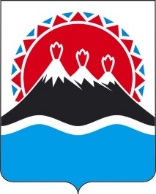 РЕГИОНАЛЬНАЯ СЛУЖБА ПО ТАРИФАМ И ЦЕНАМ КАМЧАТСКОГО КРАЯПОСТАНОВЛЕНИЕг. Петропавловск-КамчатскийВ соответствии с Федеральным законом от 07.12.2011 № 416-ФЗ «О водо-снабжении и водоотведении», постановлением Правительства Российской Федерации от 13.05.2013 № 406 «О государственном регулировании тарифов в сфере водоснабжения и водоотведения», приказом ФСТ России от 27.12.2013 
№ 1746-э «Об утверждении Методических указаний по расчету регулируемых тарифов в сфере водоснабжения и водоотведения», Законом Камчатского края от 26.11.2021 № 5 «О краевом бюджете на 2022 год и на плановый период 2023 и 2024 годов», постановлением Правительства Камчатского края от 19.12.2008 № 424-П «Об утверждении Положения о Региональной службе по тарифам и ценам Камчатского края», протоколом Правления Региональной службы по тарифам и ценам Камчатского края от ХХ.11.2022 № ХХПОСТАНОВЛЯЮ:1. Внести в приложения 5, 6 к постановлению Региональной службы по тарифам и ценам Камчатского края от 16.12.2020 № 345 «Об утверждении тарифов на питьевую воду (питьевое водоснабжение) и водоотведение ФГБУ «Центральное жилищно-коммунальное управление» Министерства обороны Российской Федерации потребителям Начикинского сельского поселения Елизовского муниципального района Камчатского края на 2021-2025 годы» изменения, изложив их в редакции согласно приложениям 1, 2 к настоящему постановлению.2. Настоящее постановление вступает в силу со дня его официального опубликования и распространяется на правоотношения, возникшие с 1 декабря 2022 года.Приложение 1к постановлению Региональной службыпо тарифам и ценам Камчатского края от ХХ.11.2022 № ХХ«Приложение 5к постановлению Региональной службы по тарифам и ценам Камчатского края от 16.12.2020 № 345Тарифы на питьевую воду (питьевое водоснабжение) ФГБУ «ЦЖКУ» Минобороны России потребителям Начикинского сельского поселения Елизовского муниципального района Камчатского края на 2021-2025 годы1. Экономически обоснованные тарифы для потребителей Льготные тарифы для населения и исполнителей коммунальных услуг для населения (с НДС)».                                                                            Приложение 2к постановлению Региональной службы по тарифам и ценам Камчатского края от ХХ.11.2022 № ХХ«Приложение 6к постановлению Региональной службыпо тарифам и ценам Камчатского края от 16.12.2020 № 345Тарифы на водоотведение ФГБУ «ЦЖКУ» Минобороны России потребителям Начикинского сельского поселения Елизовского муниципального района Камчатского края на 2021-2025 годы1. Экономически обоснованные тарифы для потребителей Льготные тарифы для населения и исполнителей коммунальных услуг для населения (с НДС)».[Дата регистрации]№[Номер документа]О внесении изменений в постановление Региональной службы по тарифам и ценам Камчатского края от 16.12.2020 № 345 «Об утверждении тарифов на питьевую воду (питьевое водоснабжение) и водоотведение ФГБУ «Центральное жилищно-коммунальное управление» Министерства обороны Российской Федерации потребителям Начикинского сельского поселения Елизовского муниципального района Камчатского края на 2021-2025 годы»Временно исполняющий обязанности руководителя[горизонтальный штамп подписи 1]В.А. Губинский№ п/пГод (период) Тарифы на питьевую воду (питьевое водоснабжение), руб./куб.мТарифы на питьевую воду (питьевое водоснабжение), руб./куб.м№ п/пГод (период) без НДСс НДС1.01.01.2021-30.06.202162,5675,071.01.07.2021-31.12.202165,2478,292.01.01.2022-30.06.202265,2478,292.01.07.2022-31.12.202265,6378,763.01.01.2023-30.06.202365,6378,763.01.07.2023-31.12.202366,2879,544.01.01.2024-30.06.202466,2879,544.01.07.2024-31.12.202466,6179,935.01.01.2025-30.06.202566,6179,935.01.07.2025-31.12.202567,1080,52№ п/пГод (период) Тарифы на питьевую воду (питьевое водоснабжение), руб./куб.м1.01.01.2021-30.06.202159,001.01.07.2021-31.12.202151,712.01.01.2022-30.06.202251,712.01.07.2022-31.12.202253,673.01.01.2023-30.06.20233.01.07.2023-31.12.2023№ п/пГод (период) Тарифы на водоотведение, руб./куб.мТарифы на водоотведение, руб./куб.м№ п/пГод (период) без НДСс НДС1.01.01.2021-30.06.202151,0161,211.01.07.2021-31.12.202153,1263,742.01.01.2022-30.06.202253,1263,742.01.07.2022-31.12.202258,0469,653.01.01.2023-30.06.202358,0469,653.01.07.2023-31.12.202363,2775,924.01.01.2024-30.06.202463,2775,924.01.07.2024-31.12.202469,2083,045.01.01.2025-30.06.202569,2083,045.01.07.2025-31.12.202575,4590,54№ п/пГод (период) Тарифы на водоотведение, руб./куб.м1.01.01.2021-30.06.202136,001.01.07.2021-31.12.202136,002.01.01.2022-30.06.202236,002.01.07.2022-31.12.202237,373.01.01.2023-30.06.202337,373.01.07.2023-31.12.202337,37